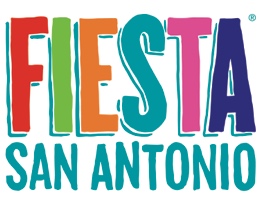 2019-20 PMO COMMISSIONER CHECKLISTThank you for serving as a PMO Commissioner! As your PMO’s single point of contact with the Fiesta Commission, you are the central connection between your organization and the other 100+ nonprofits that comprise Fiesta San Antonio. The following are important requirements and due dates that each PMO Commissioner must complete to ensure their organization and event are in good standing. Please review the list below and plan ahead to ensure your organization meets these deadlines. Please be sure to read the monthly PMO Newsletters and don’t hesitate to call the assigned Fiesta Commission staff member with questions.Due DateSubmissionFSAC Contact for QuestionsJune 11, 19 or 27Attend one mandatory orientation session of three dates offeredAmy Shawamy@fiestasanantonio.orgJune 11, 19 or 27Review PMO Commissioner Position DescriptionAmy Shawamy@fiestasanantonio.org July 5If requesting to change your Fiesta event’s name, day, or to hold the event outside of Fiesta, submit letter with request/rationale for Executive Committee and BoC approval.Amy Shawamy@fiestasanantonio.orgJuly 31Pay PMO Dues Invoice by mail or online (www.fiestasanantonio.org/be-a-member/) Hank Reyeshank@fiestasanantonio.org July 31Pay Commissioner Membership Dues Invoice (3) by mail or online Olivia Garzaolivia@fiestasanantonio.org July 31Review Board of Commissioner Meeting and PMO Workshop Calendar and arrange for subs for those meetings you cannot attend. PMO attendance is noted on Accreditation Reviews, and PMOs missing 50 percent of BoC meetings are ineligible for Allocations and Grants.Amy Shawamy@fiestasanantonio.orgJuly 31Review FSAC Bylaws and Policies (emailed)Amy Shawamy@fiestasanantonio.orgJuly 31Begin recruitment of five new Fiesta Commission membersOlivia Garzaolivia@fiestasanantonio.orgAugust After reviewing 2020 medal Sales Guide and designing/ordering your PMO Medals; Make appointment to deliver PMO medals to The Fiesta Store Veronica Peña veronica@fiestasanantonio.org September 1Confirm and submit PMO Contact FormOlivia Garzaolivia@fiestasanantonio.orgSeptember 1Confirm and submit PMO Event Details FormOlivia Garzaolivia@fiestasanantonio.orgSeptember 1Ensure PMO President has read Conflict of Interest Policy and returned a signed Conflict of Interest FormOlivia Garzaolivia@fiestasanantonio.orgSeptember 1Read Conflict of Interest Policy and return Conflict of Interest Form signed by PMO CommissionerOlivia Garzaolivia@fiestasanantonio.orgSeptember 1Complete and return the Official Fiesta San Antonio Commission Medal Request FormOlivia Garzaolivia@fiestasanantonio.orgSeptember 1If your PMO received an Allocation for the previous Fiesta, submit final statement of revenue and disbursements showing the detailed profit or loss of the event or program along with copies of all receipts or an audited financial statement.Hank Reyes hank@fiestasanantonio.org September 1If requesting an Allocation for next Fiesta, submit Allocation ApplicationHank Reyeshank@fiestasanantonio.orgSeptember 1If your PMO is scheduled for its five-year Accreditation and Compliance Review, review checklist and submit completed formsFernando Villarreal Fernando@fiestasanantonio.org September 15Respond to request for any missing compliance itemsOlivia Garzaolivia@fiestasanantonio.orgOctober 1Complete recruitment of five new Fiesta Commission membersOlivia Garzaolivia@fiestasanantonio.org If your event wishes to sell event tickets in the Fiesta Store or website, request form.Fernando Villarreal Fernando@fiestasanantonio.org Review the Fiesta Magazine advertising rate card and contact Traveling Blender directly for Fiesta Magazine AdvertisingLouis Doucettelouis@travelingblender.com210-410-0014Unfortunately, Commission staff can no longer chase down missing requirements after October 1, and those PMOs with missing or incomplete forms will be out of compliance and not included in the magazine or online Fiesta event schedule until they become fully compliant.Unfortunately, Commission staff can no longer chase down missing requirements after October 1, and those PMOs with missing or incomplete forms will be out of compliance and not included in the magazine or online Fiesta event schedule until they become fully compliant.Unfortunately, Commission staff can no longer chase down missing requirements after October 1, and those PMOs with missing or incomplete forms will be out of compliance and not included in the magazine or online Fiesta event schedule until they become fully compliant.November 1Submit Fiesta Magazine ad artwork to Traveling Blender.Louis Doucettelouis@travelingblender.com210-410-0014November 1If your Fiesta event requires street closure(s), submit request for barricades/streets to be closed and whenFernando Villarreal Fernando@fiestasanantonio.org November 1Finalize PMO Outdoor, Radio, and/or TV AdvertisementSuzi Otis suzi@fiestasanantonio.org December 1Review/approve final event listing for online and print calendarsAmy Shawamy@fiestasanantonio.orgDecember 1Reserve table for your PMO at Pin PandemoniumOlivia Garzaolivia@fiestasanantonio.orgDecember 1Submit Military Support requests to FSAC Operations (a separate request for each Military unit requested) Fernando Villarreal Fernando@fiestasanantonio.orgDecember 1Submit Fiesta Verde compliance form, Recycle Container Request and Green Events ApplicationFernando Villarreal Fernando@fiestasanantonio.orgFebruary 15Submit three dates/times in order of preference for Fiesta Commission President and Miss Fiesta San Antonio to attend your Fiesta event and make a brief presentation to your PMO President or event chairPaige Wolf paige@fiestasanantonio.org March 12Attend the annual Medal Meeting with your PMO President and receive your Official Commission Medal, if orderedOlivia Garzaolivia@fiestasanantonio.orgMarch TBDRepresent your PMO in an interesting way at Media DayPaige Wolf paige@fiestasanantonio.orgMarch 29If your PMO is applying to be one of nine voting members of the Executive Committee, submit application.Amy Shawamy@fiestasanantonio.org April 16Participate in PMO Parade at Fiesta FiestaPaige Wolf paige@fiestasanantonio.org